ПОЛОЖЕНИЕО городском конкурсе рисунков «Природа Парка»Общие положенияНастоящее положение определяет порядок и условия проведения городского конкурса рисунков «Природа Парка» (далее-Конкурс)Учредителем и организатором Конкурса является Отдел по развитию культурной сферы и библиотечного обслуживания администрации города Черемхово (далее – Отдел культуры).Конкурс проводится в один тур в г. Черемхово с целью определения дизайна исполнения мозаики в благоустройстве парка в асфальтобетонном покрытии в местах опор освещения.Информация о порядке и проведения Конкурса размещается на сайте Отдела культуры (http://cult-cher.ru/) в разделе «Деятельность» (проекты и конкурсы).2.Цели и задачи конкурса2.1. Привлечение жителей города Черемхово к участию в идеях благоустройства города.2.2. Развитие творческого потенциала и социальной активности.Участники конкурсаК участию к  Конкурсе допускаются жители города Черемхово в возрасте от 12 лет.4. Программные требования для участников конкурса4.1.  Тематика конкурсных работ посвящается благоустройству Парка культуры и отдыха в рамках участия Во Всероссийском конкурсе лучших проектов создания комфортной городской среды в 2023 году и повышения степени вовлеченности жителей города Черемхово в реализацию мероприятий по благоустройству общественной территории муниципального образования «город Черемхово».4.2. Требования к оформлению работ, предоставляемых на конкурс:Размер поля предоставляемый под расположение мозаики:30х30 см.На конкурс предоставляются работы выполненные в графическом редакторе либо в виде рисунка выполненного вручную (карандаш, акварель). Образец мозаики представлен на фото, согласно приложению № 3.5. Порядок проведения Конкурса5.1. Конкурс проводится в виде просмотра дизайнерских работ, соответствующие программным требованиям присланных на конкурс в виде электронных файлов.5.2. Каждый участник представляет на конкурс одну или несколько самостоятельно выполненную работу.6. Сроки проведения6.1. Сроки предоставления заявок и работ в электронном виде с 15 по 30 сентября 2022 года.  6.2. Сроки определения победителей с 30 сентября по 3 октября  2022 года.6.3. Информация о победителях размещается на официальном сайте http://cult-cher.ru/ до 3 октября. 7. Порядок предоставления работ7.1.  Для участия в конкурсе в срок до 30 сентября 2022 года необходимо:А) заполнить заявку, согласно приложению № 1 к настоящему положениюБ) согласие на обработку персональных данных по форме согласно Приложению № 2 к настоящему Положению.В) Дизайнерские работы в виде электронных файлов, оформленные требованиям, обозначенным в п. 4.2 настоящего Положения на электронный адрес: parkcher@mail.ru  с пометкой  «Природа Парка».8. Состав и функция жюри8.1. Жюри конкурса-коллегиальный орган, созданный на время проведения конкурса, на который возложены функции по рассмотрению работ участников конкурса и определению победителей. Решение об определении победителей принимается на заседании членов жюри, которое оформляется протоколом и подписывается членами жюри. 8.2. Решение жюри является окончательным и обжалованию не подлежит.9. Награждение9.1. Победители конкурса награждаются дипломом победителя. Дизайнерская работа победителя будет реализована на территории Парка культуры и отдыха в асфальтобетонном покрытии в местах опор освещения. Реализация дизайна будет выполнена из плитки и /или камней по рисунку победителя конкурса, залитые эпоксидной смолой. Авторские права Ответственность за соблюдение авторских прав работы, участвующей в конкурсе, несет участник (коллектив участников), приславший данную работу на конкурс.9.2. По итогам конкурса формируется электронный буклет, где размещаются художественные работы победителей. Электронный буклет публикается на официальном сайте Отдела культуры http://cult-cher.ru/.Приложение № 1Анкета-заявкаПриложение № 2СОГЛАСИЕна получение, обработку, хранение и передачу персональных данных в соответствии с Федеральным законом от 27.07.06 № 152-ФЗ «О персональных данных» родителя (законного представителя) несовершеннолетнего участника Я, __________________________________________________________________________________, (фамилия, имя, отчество)документ, удостоверяющий личность_______________серия______№ ________________________,(вид документа)выдан_________________________________________________________________________________________________________________________________________________________.___._____г.,(кем и когда)зарегистрированный(ая) по адресу: _________________________________________________________________________________________________________________________________________действующий (ая) от себя и от имени несовершеннолетнего ребёнка (далее – участника): ____________________________________________________________________________________,(фамилия, имя, отчество ребёнка)документ, удостоверяющий личность ребенка____________серия____№ ______________________,(вид документа)выдан_______________________________________________________________________________(кем и когда)зарегистрированного(ой) по адресу: _____________________________________________________,на основании п. 64 Семейного кодекса Российской Федерации в соответствии со ст. 9 Федерального закона от 27.07.06 № 152-ФЗ «О персональных данных», своей волей и в интересах несовершеннолетнего ребёнка выражаю согласие --------------------------------------, расположенному по адресу: _______________________, на обработку моих персональных данных и персональных данных несовершеннолетнего обучающегося: _____________________________________________________________________________________(ФИО ребенка)фамилия, имя, отчество, дата рождения, возраст, сведения о месте жительства (по паспорту и фактический), номер основного документа, удостоверяющего личность, сведения о дате выдачи указанного документа и выдавшем его органе, сведения об индивидуальных средствах связи (домашний/сотовый телефоны), в целях: - для формирования заявки на участие в --------------------------.Даю своё согласие на осуществление Колледжем следующих действий, связанных с обработкой моих персональных данных и персональных данных несовершеннолетнего участника:Сбор, систематизация, накопление, хранение, уточнение (обновление, изменение), использование, в соответствии с действующим законодательством РФ, передача данных третьим лицам в соответствии с законодательством РФ, обезличивание, уничтожение.Настоящее согласие действует с момента подписания и в течение архивного срока хранения документов, в которых содержатся мои персональные данные и персональные данные несовершеннолетнего участника.В соответствии со ст. 9 Федерального закона от 27.07.06 № 152-ФЗ «О персональных данных», я могу отозвать согласие на обработку персональных данных. Отзыв может быть произведен мной в виде заявления, поданного в письменном виде на имя директора Колледжа.«___» ______________ 20__г.          ____________________  /_________________________/                                                                                  подпись                                        (ФИОСОГЛАСИЕна получение, обработку, хранение и передачу персональных данных в соответствии с Федеральным законом от 27.07.06 № 152-ФЗ «О персональных данных» совершеннолетнего участника Я, __________________________________________________________________________________, (фамилия, имя, отчество)документ, удостоверяющий личность_______________серия______№ ________________________,(вид документа)выдан_________________________________________________________________________________________________________________________________________________________.___._____г.,(кем и когда)зарегистрированный(ая) по адресу: _________________________________________________________________________________________________________________________________________в соответствии со ст. 9 Федерального закона от 27.07.06 № 152-ФЗ «О персональных данных», своей волей выражаю согласие -------------------------------------------------, расположенному по адресу:---------------------------------------------------------------, на обработку моих персональных данных: фамилия, имя, отчество, дата рождения, возраст, сведения о месте жительства (по паспорту и фактический), номер основного документа, удостоверяющего личность, сведения о дате выдачи указанного документа и выдавшем его органе, сведения об индивидуальных средствах связи (домашний/сотовый телефоны),  в целях: Даю своё согласие на осуществление ------------------ следующих действий, связанных с обработкой моих персональных данных:Сбор, систематизация, накопление, хранение, уточнение (обновление, изменение), использование, в соответствии с действующим законодательством РФ, передача данных третьим лицам в соответствии с законодательством РФ, обезличивание, уничтожение.Настоящее согласие действует с момента подписания и в течение архивного срока хранения документов, в которых содержатся мои персональные данные.В соответствии со ст. 9 Федерального закона от 27.07.06 № 152-ФЗ «О персональных данных», я могу отозвать согласие на обработку персональных данных. Отзыв может быть произведен мной в виде заявления, поданного в письменном виде на имя директора Колледжа.«___» ______________ 20__г.          ____________________  /_________________________/                                                                                  подпись                                        (ФИОПриложение № 3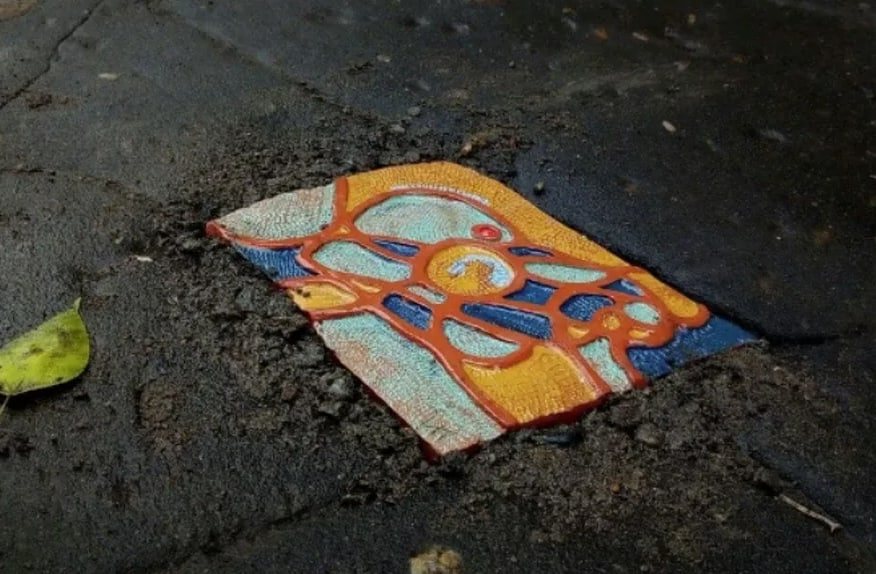 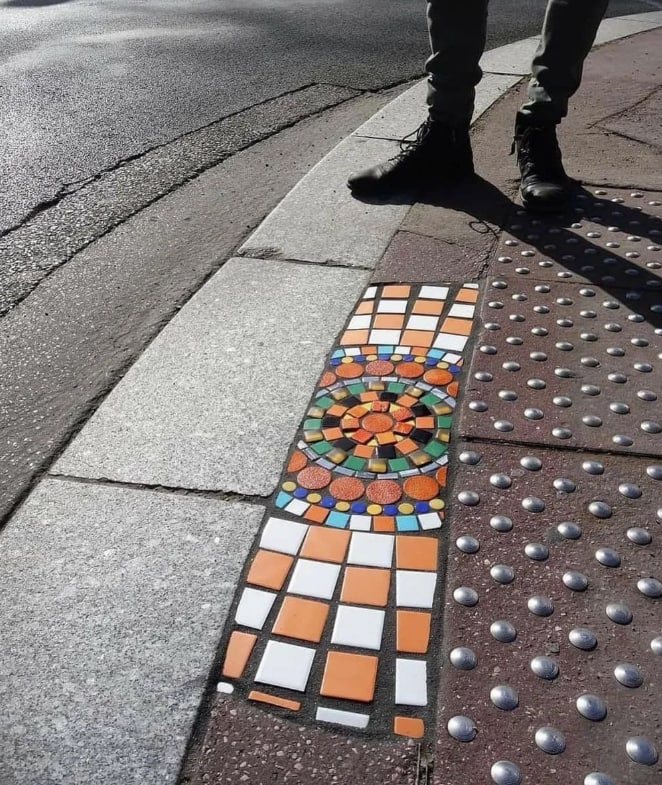 Согласовано:Заместитель мэра городаПо социально-культурным вопросамЕ.В. Бокаева ____________________Утвержаю:Начальник отдела по развитию культурной сферы и библиотечного обслуживания администрации города Черемхово 
____________________________ А.И. МутФамилия Имя Отчество участника (полностью)Наименование учреждения, организации направляющей участника, адрес электронной почты учреждения (по усмотрению участника)Дата рождения участника/Возраст (полных лет)Контактный телефон и адрес  электронной почты